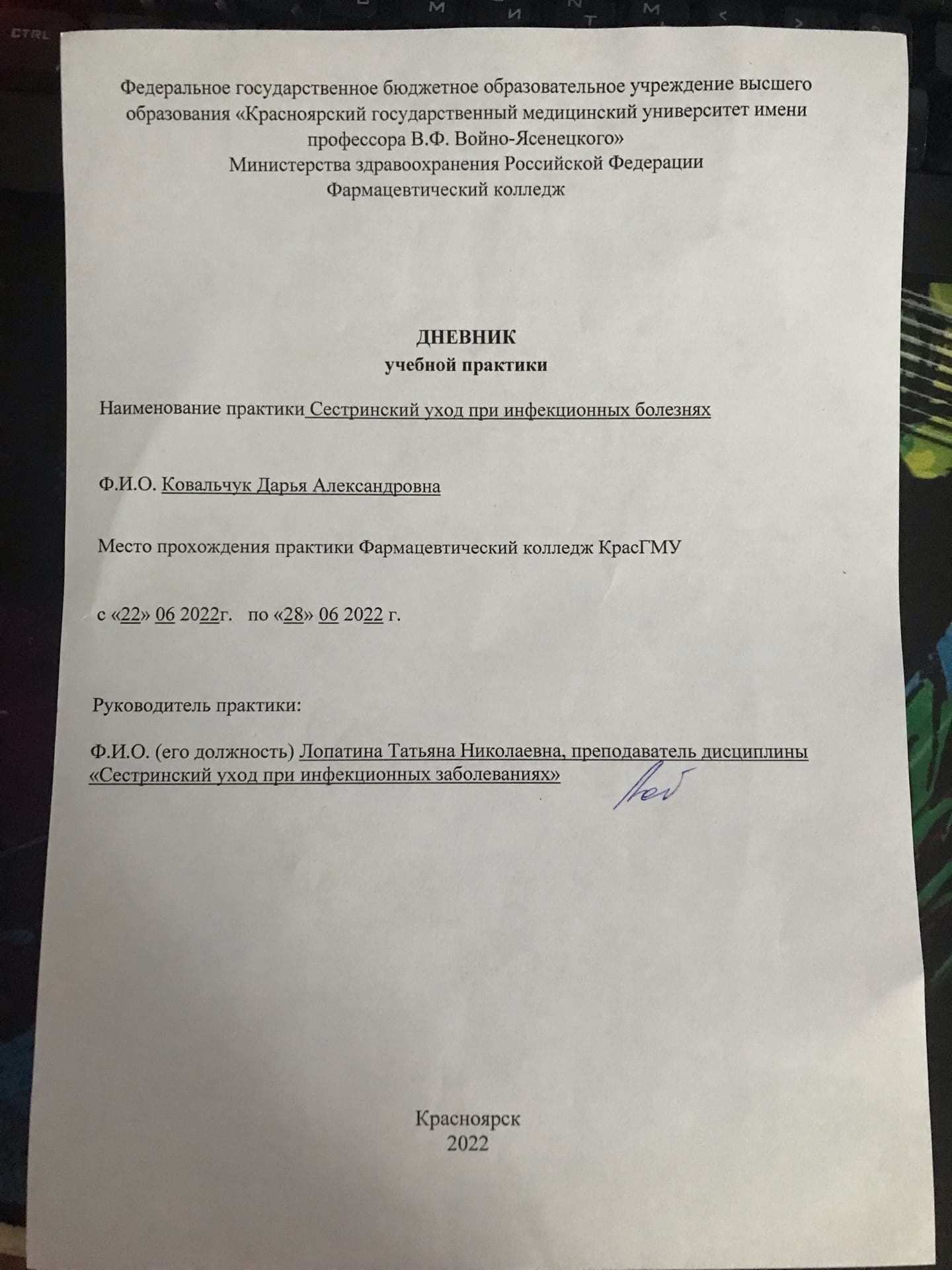 Содержание1. Цели и задачи практики2. Знания, умения, практический опыт, которыми должен овладеть обучающийся после прохождения практики3. Тематический план4. График прохождения практики5. Инструктаж по технике безопасности6.  Содержание и объем проведенной работы7. Манипуляционный лист  8. Отчет (текстовой)Цель учебной практики «Сестринский уход при инфекционных болезнях» состоит в приобретении первоначального практического опыта по участию в лечебно-диагностическом процессе и последующего освоения общих и профессиональных компетенций по избранной специальности.Задачи:Закрепление и совершенствование приобретенных в процессе обучения профессиональных умений, обучающихся по сестринскому уходу за инфекционными больными;Ознакомление со структурой работы поликлиники и организацией работы среднего медицинского персонала;Адаптация обучающихся к конкретным условиям деятельности учреждений здравоохранения;Формирование навыков общения с инфекционными пациентами с учетом этики и деонтологии;Освоение современных методов работы в медицинских организациях практического здравоохранения;Обучение студентов особенностям проведения лечебно-диагностических мероприятий в инфекционной практике;Формирование основ социально-личностной компетенции путем приобретения студентом навыков межличностного общения с медицинским персоналом и пациентами.В результате учебной практики обучающийся должен:Приобрести практический опыт: осуществления ухода за инфекционными больными при инфекционных заболеваниях;Освоить умения:готовить пациента к лечебно-диагностическим вмешательствам;осуществлять сестринский уход за больными при различных заболеваниях и состояниях;консультировать пациента и его окружение по применению лекарственных средств;осуществлять фармакотерапию по назначению врача;проводить мероприятия по сохранению и улучшению качества жизни пациента;вести утвержденную медицинскую документацию;Знать:причины, клинические проявления, возможные осложнения, методы диагностики проблем пациента; организацию и оказание сестринской помощи; пути введения лекарственных препаратов; правила использования аппаратуры, оборудования, изделий медицинского назначения.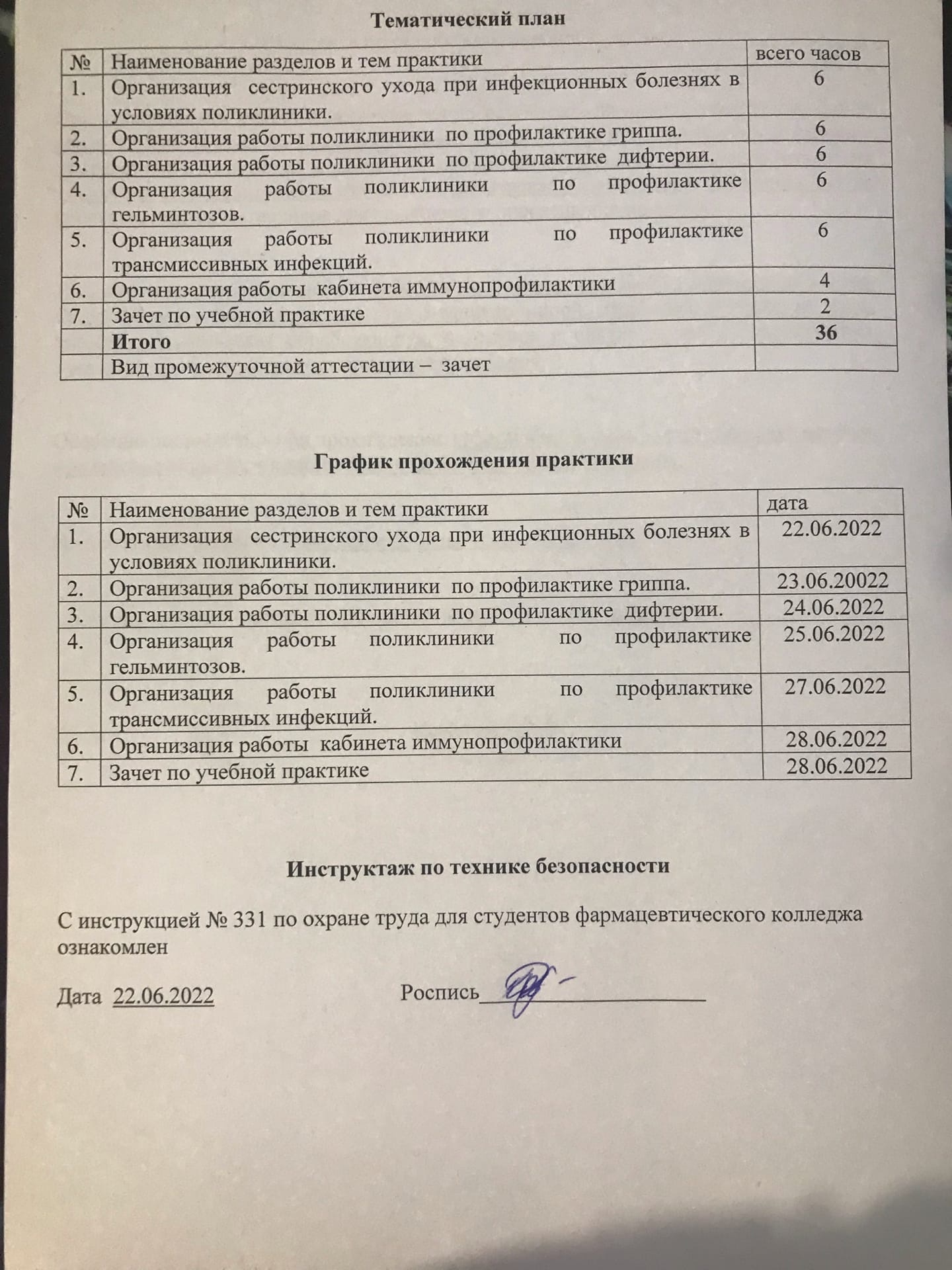 Содержание и объем проведенной работы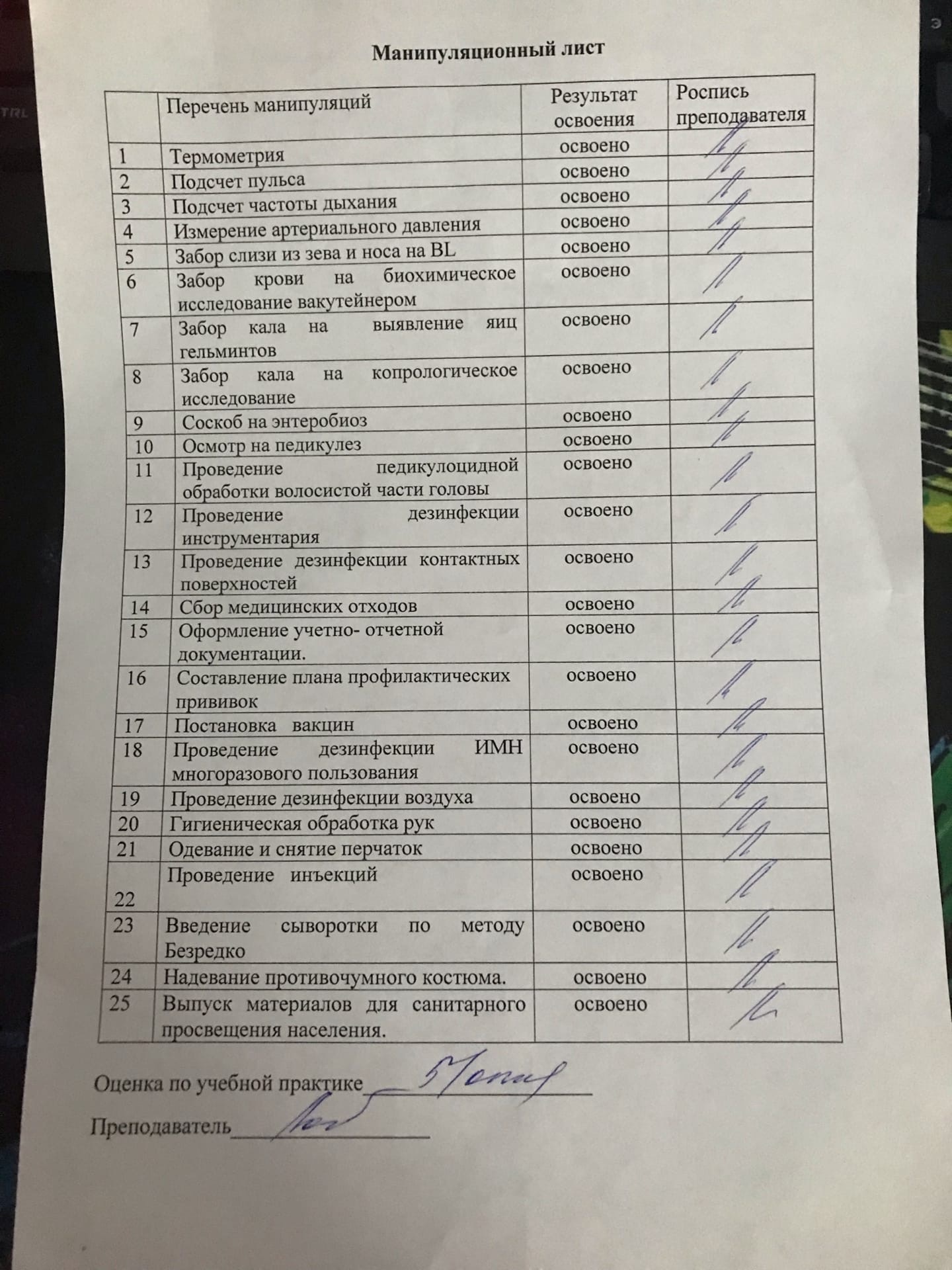 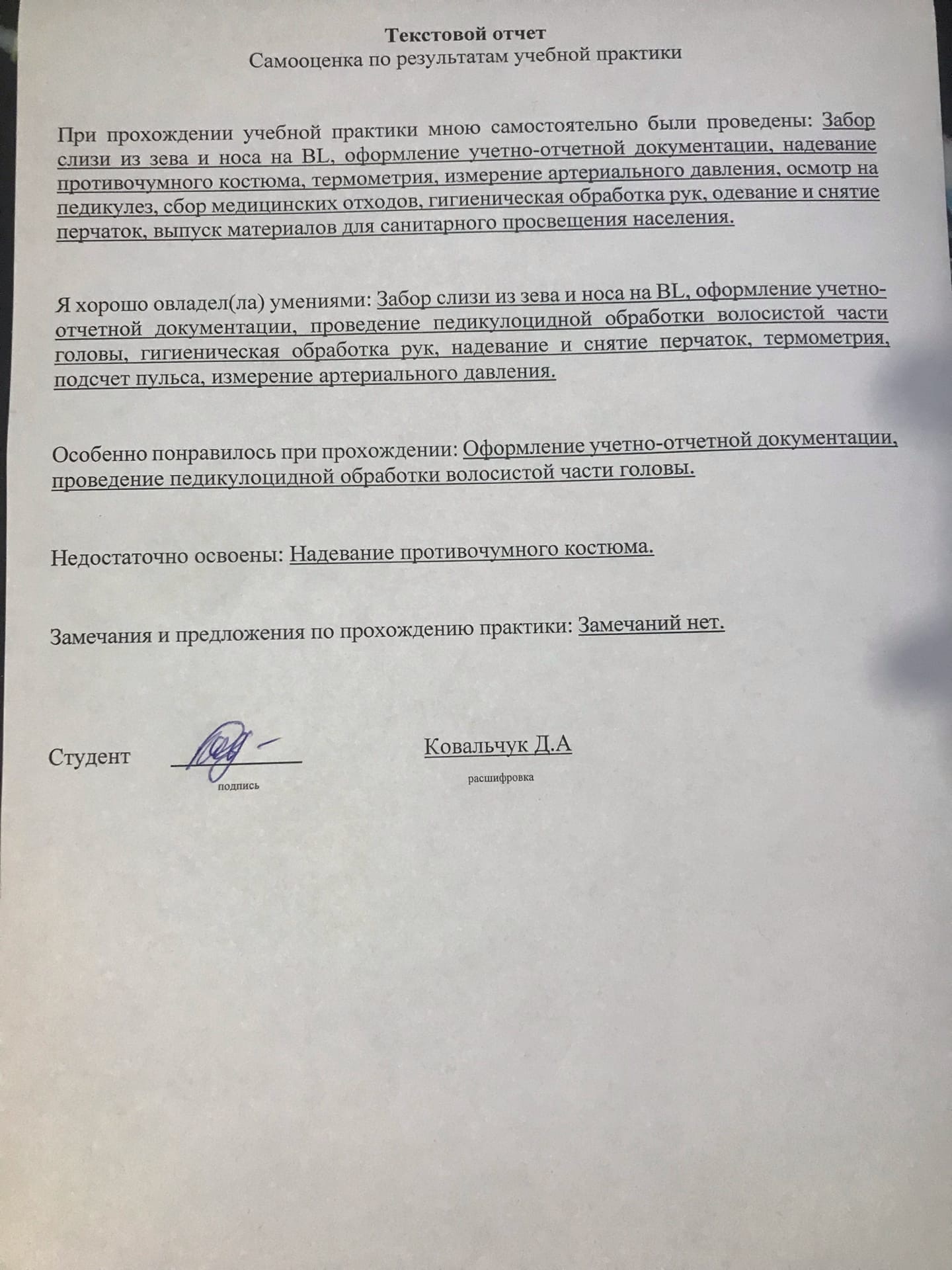 датаТемаСодержание работы22.06.2022Организация  сестринского ухода при инфекционных болезнях в условиях поликлиники.Изучала тему «Организация сестринского ухода при инфекционных болезнях в условиях поликлиники». Оформляла учетно-отчетной документацию, проводила термометрию, подсчет пульса и ЧД, измеряла АД, ознакомилась с проведением дезинфекции воздуха, осуществляла гигиеническую обработку рук, надевание и снятие перчаток. Выполняла забор крови вакутейнером на биохимическое исследование.23.06.2022Организация работы поликлиники  по профилактике гриппа.Изучала тему «Организация работы поликлиники по профилактике гриппа». Изучила мероприятия по профилактике гриппа в предэпидемическом и эпидемическом периодах, ознакомилась с проведением дезинфекции контактных поверхностей, инструментария, воздуха. Проводила гигиеническую обработку рук, снятие и надевание перчаток. Измеряла температуру тела, пульс, ЧД, измеряла артериальное давление.24.06.2022Организация работы поликлиники  по профилактике  дифтерии.Изучала тему «Организация работы поликлиники по профилактике дифтерии». Проводила забор слизи из зева и носа на BL, оформляла учетно-отчетной документацию, выполняла введение сыворотки по методу Безредко, проводила сбор медицинских отходов. Выполняла дезинфекцию инструментария, контактных поверхностей, воздуха.25.06.2022Организация работы поликлиники  по профилактике  гельминтозов.Изучала тему «Организация работы поликлиники по профилактике гельминтозов». Выполняла забор кала на копрологическое исследование, соскобом на энтеробиоз, забор кала на выявление яиц гельминтов. Осуществляла проведение дезинфекции инструментария, контактных поверхностей, воздуха.27.06.2022Организация работы поликлиники  по профилактике   трансмиссивных инфекций.Изучала тему «Организация работы поликлиники по профилактике трансмиссивных инфекций». Осматривала на педикулез и проводила педикулоцидную обработку волосистой части головы, осуществляла проведение дезинфекции контактных поверхностей, воздуха и ИМН многоразового пользования.28.06.2022Организация работы  кабинета иммунопрофилактикиИзучала тему «Организация работы кабинета иммунопрофилактики». Оформляла учетно-отчетной документацию, надевала противочумный костюм, составляла план профилактических прививок, выполняла постановку вакцины.28.06.2022Зачет по учебной практике